Blue Ridge Community College & West Virginia UniversityAssociate of Science in leading to 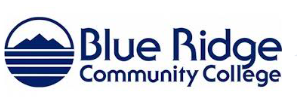 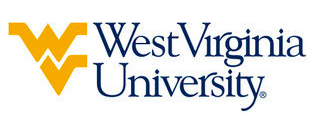 Bachelor of Science in Animal Nutritional Sciences (WVU- BS) Suggested Plan of StudyStudents transferring to West Virginia University with a completed Associate’s degree, will have satisfied the General Education Foundation requirements at WVU.It is recommended that students take BIO 101 and 102 (equivalent to WVU BIOL 115 and 117) at Blue Ridge Community College to be better prepared for courses at WVU. Students who have questions regarding this articulation agreement or the transferability of coursework may contact the WVU Office of the University Registrar. All other questions should be directed to the WVU Office of Admissions.      The above transfer articulation of credit between West Virginia University and Blue Ridge Community College, is approved by the Dean, or the Dean’s designee, and effective the date of the signature.  ____________________________________      	     ____________________________________          	_______________	       Print Name	 		           Signature		  	        DateJ. Todd Petty Ph.D. Associate Dean for WVU’s Agriculture and Natural ResourcesBlue Ridge Community CollegeHoursWVU EquivalentsHoursYear One, 1st SemesterYear One, 1st SemesterYear One, 1st SemesterYear One, 1st SemesterENG 1113ENGL 1013SDV1ORIN 1TC1 MTH 1735MATH 155  5CHM 1114CHEM 1154History Elective3History Elective3TOTAL1616Year One, 2nd SemesterYear One, 2nd SemesterYear One, 2nd SemesterYear One, 2nd SemesterENG 1123ENGL 1023Elective3Elective3MTH 2424STAT 2113Math Elective2Math Elective2CHM 1124CHEM 1164TOTAL1515Year Two, 1st SemesterYear Two, 1st SemesterYear Two, 1st SemesterYear Two, 1st SemesterCHM 241 + 2434CHEM 233 + 2354PHY 2014PHYS 1014Social and Behavioral Science Elective3Social and Behavioral Science Elective3Literature/Humanities/Fine Arts3Literature/Humanities/Fine Arts3HLT/PED Health/Physical Education Elective1HLT/PED Health/Physical Education Elective1TOTAL1515Year Two, 2nd SemesterYear Two, 2nd SemesterYear Two, 2nd SemesterYear Two, 2nd SemesterCHM 242 + 2454CHEM 234 + 2364PHY 2024PHYS 1024Mathematics/Natural Science/Technical Electives4Mathematics/Natural Science/Technical Electives*4Literature 3Literature3TOTAL1515WEST VIRGINIA UNIVERSITYWEST VIRGINIA UNIVERSITYWEST VIRGINIA UNIVERSITYWEST VIRGINIA UNIVERSITYYear Three, 1st SemesterYear Three, 1st SemesterYear Three, 2nd SemesterYear Three, 2nd SemesterBIOL 1154BIOL 1174A&VS 2514ANNU 2603AGBI 4103ANPH 3013AGRICULTURAL ELECTIVE4AGRICULTURAL ELECTIVE5TOTAL15TOTAL15Year Four, 1st SemesterYear Four, 1st SemesterYear Four, 2nd SemesterYear Four, 2nd SemesterAEM 3414A&VS 4023SCIENCE ELECTIVE3GEN 3714AGRICULTURAL ELECTIVE7AGRICULTURAL ELECTIVE8TOTAL14TOTAL15